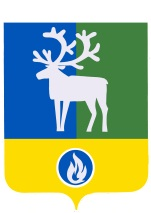 СЕЛЬСКОЕ ПОСЕЛЕНИЕ ЛЫХМАБЕЛОЯРСКИЙ РАЙОНХАНТЫ-МАНСИЙСКИЙ АВТОНОМНЫЙ ОКРУГ - ЮГРААДМИНИСТРАЦИЯ СЕЛЬСКОГО ПОСЕЛЕНИЯ ЛЫХМАПРОЕКТПОСТАНОВЛЕНИЕот ________ 2021 года                                                                                                         № ___Об утверждении Перечня органов и организаций, с которыми подлежат согласованию проекты организации дорожного движения, разрабатываемые для автомобильных дорог общего пользования местного значения сельского поселения Лыхма Белоярского района либо их участков, для иных автомобильных дорог либо их участков, расположенных в границах сельского поселения Лыхма Белоярского районаНа основании Федерального закона от 6 октября 2003 года № 131-ФЗ «Об общих принципах организации местного самоуправления в Российской Федерации», Федерального закона от 29 декабря 2017 года № 443-ФЗ «Об организации дорожного движения в Российской Федерации и о внесении изменений в отдельные законодательные акты Российской Федерации» п о с т а н о в л я ю:1. Утвердить прилагаемый Перечень органов и организаций, с которыми подлежат согласованию проекты организации дорожного движения, разрабатываемые для автомобильных дорог общего пользования местного значения сельского поселения Лыхма Белоярского района либо их участков, для иных автомобильных дорог либо их участков, расположенных в границах сельского поселения Лыхма Белоярского района.2. Опубликовать настоящее постановление в бюллетене «Официальный вестник сельского поселения Лыхма».3. Настоящее постановление вступает в силу после его официального опубликования.4.  Контроль за выполнением постановления оставляю за собой.Глава сельского поселения Лыхма                                                                            Н.В. БызоваП Е Р Е Ч Е Н Ьорганов и организаций, с которыми подлежат согласованию проекты организации дорожного движения, разрабатываемые для автомобильных дорог общего пользования местного значения сельского поселения Лыхма Белоярского района либо их участковОтделение Государственной инспекции по безопасности дорожного движения Отдела Министерства внутренних дел Российской Федерации по Белоярскому району._______________УТВЕРЖДЕНпостановлением администрации     сельского поселения Лыхмаот ______ 2021  года № ____